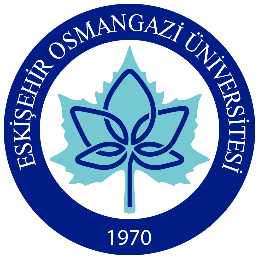 ESKİŞEHİR OSMANGAZİ ÜNİVERSİTESİSOSYAL BİLİMLER ENSTİTÜSÜTURİZM FAKÜLTESİSAĞLIK TURİZMİ BÖLÜMÜAZERBAYCAN`da SAĞLIK TURİZMİ ve ANALİZLERFAGAN HUSEYNLİTezsiz Yüksek Lisans ProjesiDanışman: Prof. Dr. Cihan SEÇİLMİŞEskişehir, 202312/06/2023ETİK İLKE VE KURALLARA UYGUNLUK BEYANNAMESİBu dönem projesinin Eskişehir Osmangazi Üniversitesi Bilimsel Araştırma ve Yayın Etiği Yönergesi hükümlerine göre hazırlandığını; bana ait, özgün bir çalışma olduğunu; çalışmanın hazırlık, veri toplama, analiz ve bilgilerin sunumu aşamalarında bilimsel etik ilke ve kurallara uygun davrandığımı; bu çalışma kapsamında elde edilen tüm veri ve bilgiler için kaynak gösterdiğimi ve bu kaynaklara kaynakçada yer verdiğimi; bu çalışmanın Eskişehir Osmangazi Üniversitesi tarafından kullanılan bilimsel intihal tespit programıyla taranmasını kabul ettiğimi ve hiçbir şekilde intihal içermediğini beyan ederim. Yaptığım bu beyana aykırı bir durumun saptanması halinde ortaya çıkacak tüm ahlaki ve hukuki sonuçlara razı olduğumu bildiririm. Fagan HUSEYNLİÖZAZERBAYCAN`da SAĞLIK TURİZMİ ve ANALİZLERHuseynli FaganDönem Projesi, 2023Sağlık Turizmi Anabilim DalıDanışman: Prof. Dr. Cihan SEÇİLMİŞSağlık turizmine olan talep dünya çapında artmaktadır. Bunun başlıca nedenleri, insanların kaliteli tıbbi hizmetlere erişiminin sağlanması ve sağlık turizminin sadece tedavi değil, fiziksel ve zihinsel yorgunluğun giderilmesi, özel bakım ve diğer güzellik odaklı hizmetler sunmasıdır. Küresel olarak sağlık hizmetlerinin turizm sektöründeki doğrudan payı %10'un üzerinde, çarpan etkisiyle yaratılan değer ise %20'ye yakındır. Azerbaycan'ın GSYİH'sında turizm sektörünün doğrudan payı %4,5, dolaylı payı ise %3,3'tür. Ülkede uluslararası turizmin gelişmesi son on yılda iki kattan fazla artarak 2,8 milyon kişiyi aşmış, bu da Bakü şehri ile birlikte bölgelerde yeni turizm destinasyonlarının oluşmasına ivme kazandırmıştır. Azerbaycan'da turizm türleri arasında sağlık sektörü küçük bir paya sahip olsa da sağlık hizmetleri daha çok uluslararası ölçekte sunulmaktadır.Ülkede sağlık turizminin gelişmesi için zengin bir doğal kaynak tabanı (Naftalan yağı, şifalı çamur, mineral-kaplıcalar, elverişli mikro iklim kaynakları), alt (sosyo-ekonomik temel) ve turizm (tedavi sağlık merkezleri, sanatoryumlar, sanatoryumlar, vb.) altyapı mevcudiyeti, yasal altyapı bu alanın çekiciliğini sağlar.Sağlık turizminde ilgili taraflar (“paydaşlar”) analizi yapılmış, uluslararası toplayıcılarda müşteri görüşlerinin analizi yapılmış, ayrıca sağlık kurumlarında çevrimiçi bir ankete dayalı olarak mevcut durum, bakış açıları ve sorunlar belirlenmiştir. Uluslararası toplayıcılardan alınan müşteri görüşlerine dayanarak, sağlık turizminin mevcut durumu değerlendirilmiş ve eksikliklere dikkat çekilmiştir.Anahtar Kelimeler: Naftalan yağı, şifalı çamur, Azerbaycan`da sağlık turizmiTEŞEKKÜRÜlkemizin – Azerbaycanın sağlık turizminin gelişmesine katkıda bulunmasını umduğum bu araştırma konusunun tespiti ve bilimsel bir şekilde yürütülmesi sürecindeki değerli yönlendirmelerinden dolayı  danışmanım Prof. Dr. Cihan SEÇİLMİŞ’e, ayrıca Bakü Devlet Üniversitesindeki hocalarım PhD. Sebuhi Talıbov ve Doç.Dr. Vugar Dargahov`a teşekkürlerimi bildiriyorum.İçindekilerBİRİNCİ BÖLÜM1.1. Giriş ................................................................................................................................. 6 1.2. Azerbaycan`da sağlık turizmi ........................................................................................... 6İKİNCİ BÖLÜM2.1. Azerbaycan'da balneolojik rezerv potansiyeli .................................................................102.2. Azerbaycan`da çamur volkanları, iklim ve talasoterapinin olanaklarını keşfetme ............12ÜÇÜNCÜ BÖLÜM3.1. Potansiyelde merakı olanların analizi ........................................................................ 163.2. Talep ve arz analizler ........................................................................................................... 20KAYNAKÇA ..................................................................................................................... 23BİRİNCİ BÖLÜM1.1 GirişSağlık turizmi, sağlığın korunması, iyileştirilmesi ve ya tedavi edilmesi amacı ile tedavi olucak kişinin kendi ikamet yerinden ve ya bir ülkeden başka bir yere seyahat ederek sağlık ve turizm olanaklarından yararlanmasıdır. Bu amaçla seyahat eden kişiler ise sağlık turistleri olarak tanımlanmaktadır. Sağlık turizminin - medikal turizm, termal turizm, yaşlı turizmi, engelli turizmi ve b. türleri vardır.Bu dönem projesinde Azerbaycan'da olan sağlık turizmi kavramından konuşacağız. Bu kavram ilgili bir sıra analizlere ve onların sonuçlarına bakacağız.1.2 Azerbaycan'da sağlık turizmiAzerbaycan'da sağlık turizminin gelişim tarihi, 12. yüzyılda naftalan tıbbi yağının kullanımı ile başlar. Büyük İpek yolunun iki yönünün buradan geçmesi Naftalan tedavi petrolünü kullananların sayını hızlıca yükseltmiştir. Böyle ki buraya yakın olan 2 şehirde – Gülüstan ve Goranboy şehirlerinde tedavi banyoları kullanıma açıktı.Azerbaycan'da 19 yüzyılın ikinci yarısından itibaren naftalan petrolünün yanı sıra çeşitli ve farklı-farklı mineral, termal su kaynakları kullanılmaya başlandı. Naftalan tedavi petrolünün içeriğinin öğrenilmesi, tıbbi özelliklerinin araştırılması 19. yüzyılın sonlarına kadar uzanmaktadır. O dönemde çarlık Rusya`sının özel emriyle Gence şehiri yakınlığında 20 tedavi banyosundan oluşan bir merkez yaptırılmıştır. Azerbeycan`da termal suların kullanımı 19. yüzyılın sonlarına kadar dayanmaktadır.Azerbaycan'da ilk sanatoryum 1922 yılında Merdekan`da inşa edilmiştir. Daha sonra Bilgeh, Şuvalan ve Masallı şehirlerin de kapasiteleri az olmasına rağmen tedavi sağlık merkezleri hizmete açılmıştır. Naftalan`da 1.926 yılında 340 yataklı ilk tedavi sanatoryumu kurulmuştur. Bu o dönem için eski Sovyet topraklarında en büyük tedavi sağlık kurumu olarak kabul ediliyordu. Azerbaycan 20. yüzyılın 50-90`cı yıllarında sanatoryumların hızlı inşası ile Kafkasya bölgesinde seçilmeye başladı. Kelbecer`de “İstisu” ve Naftalan'daki sanatoryumlar ülke açısından büyük öneme sahip merkezler haline geldi. 1970-85-ci yıllarında ülkedeki sanatoryum tesisi sayısı 26`ya, toplam oda sayısıysa 12500-ü geçmişti. Bu devirde Naftalan, Kelbecer, Şuşa, Lenkeran, Masallı, Culfa, Babek ve başka şehirlerde de sanatoryumlar vardı.1990`lardan sonra Azerbaycanda olan I Karabağ savaşları zamanı bu sanatoryumlardan Karabağdan kovulmuş ve ya mecburi deporte edilmiş mültecilerin yerleştirilmesi amacı ile kullanılıyordu. 2000 yıllarından sonra sanatoryumlar kendi amaçlarının küçük bir bölümünü yeniden kurtarmaya başladı. Ayrıca Bakü`de olan bazı sanatoryumlar – “Bilgah”, “Abşeron” , “ Şıx” , “Qaranquş” , “Güneşli” sanatoryumları yenilendi. Ülkede sağlık turizmi için ana müşteri segmenti ülke vatandaşları olmaya devam etmektedir. Şimdiki durumda, ülkede sağlık hizmetlerinden yararlananların sayısı 200 bine yakındır. Azerbaycan'da sağlık turizmini kullanan yabancı turistlerin büyük bir bölümü Rusya, Kazakistan, Ukrayna, Beyaz Rusya, Özbekistan ve b. ülkelerin vatandaşlarıdır. Sağlık turistleri genellikle, Naftalan şehrinde olan çamur banyolarında tedavi almak için geliyorlar. BDT (Bağımsız Devletler Topluluğu) ülkelerinden gelen turistlerin bir kısmı “Qalaaltı Hotel & Spa” , Duzdağ və Abşeron sanatoryumlarını seçiyorlar. Genel olarak Azerbaycan toprakları hem dinlenme, hem de tedavi hizmeti veren ülke ve kuruluşlardan biridir. Buraya sanatoryumlar, huzurevleri, pansiyonlar, balneoloji ve çamur tedavi merkezleri, rehabilitasyon merkezleri ve b. altyapılar dahildir.  Ülkenin doğal kaynakları arasında tatil yeri kaynakları - maden suları, şifalı çamur, iklim vb. altyapı alanları yer almaktadır. Doğal kaplıca ve ya sağlık kaynaklarını kullanmakla birçok kronik hastalıkların, klinik tedaviden sonra hastaların rehabilitasyonu, sağlık restorasyonu ve ya önlenmesi gibi rekreasyonel aktiviteler mevcuttur. Bu tür doğal arıtma kaynakları arasında maden suları, farklı çamur türleri, naftalan yağı, iyot-brom, tuz gölleri, kumsallar dahildir. Sağlık kaynaklarını sınıflandırılmasında insan sağlığı için gerekli olan tüm peyzaj ve balneolojik faktörlerin toplamı dikkate alınıyor. Bu yüzden sağlık kaynaklarının sınıflandırılması aşağıdaki gibi oluyor:Peyzaj-iklim özellikleri;Balneolojik rezerv potansiyeli;Naftalan şifalı yağ ve çamur banyoları;Medikal-sağlık turizminde kullanım kolaylığı;Bölgenin peyzaj çeşitliliği ve ekolojik özellikleri.Ülkede olan sağlık ve tedavi amaçlı tesislere Kurort anonim şirketi`ne bağlı olan sanatoryumlar, Naftalan`da faaliyet gösteren tedavi merkezleri, “Qalaltı Hotel & Spa”, “Qafqaz Thermal Hotel & Spa”, “Lankaran Springs Wellness Resort” merkezleri ve önemli küçük tedavi-sağlık merkezleri gibi yerel tesisler dahildir. Yukarıda adları geçen tesislerde olan hizmetlerin farklı olması, turizm pazarında faaliyet imkanlarının çokluğu ve müşterilere sunduğu ürünün çeşitli olması şu merkezleri bir-birinden ayıran önemli faktörlerdir.Azerbaycan`da sağlık turizmi siyasetini şu bölümde faaliyet gösteren merkezlerin uzmanlığına göre gruplandırıla bilir.Grafik 1. Azerbaycan`da faaliyet gösteren sağlık turizmi tesislerin gruplandırılması“Qalaalti Hotel & Spa” ve “Lankaran Springs Wellness Resort" otelleri sağlıklı yaşam hizmetlerinin sayına ve kalite olarak farklılık gösteriyorlar. Bu sebebler de yukarıda adları geçen otellerin daha fazla turist çekmesine yardımcı oluyor. Yılboyu hizmet veren, söz konusu olan otellerin yanı sıra yerli ve yabancı turistlerin de bu hizmetlerden yararlanması için bir sıra koşullar ortaya çıkıyor.Naftalan`daki aynı adı taşıyan sağlık kurumları ve sanatoryumların faaliyet esaslarını şifali petrol ve ya terapötik yağ oluşturuyor. Burada yüksek kategorideki otellerde tedavinin yanı sıra, sağlık ve SPA hizmeti de sunuyorlar. Sanatoryumlar özel Naftalan yağı bazlı tedaviyi tercih ediyorlar. Bahsi geçen sanatoryumlarda SPA-wellness hizmetleri verilmemektedir.Absheron (Abşeron) sanatoryumları ağırlıklı olarak uzmanlaşmış tedavi-sağlık hizmetleri sunmaktadır. Bu sanatoryumlarda SPA-wellness hizmetleri yoktur. Faaliyetlerinin ana kısmı bazı devlet işçilerine indirimli sağlık-tedavi hizmetlerinin verilmesinden oluşmaktadır. Seçilmiş sağlık tesislerinin mevcut durumu incelendiğinde Absheron sanatoryumlarının hizmetlerinde benzer semptomların bulunması – tedavi randevusunun önceliği ve uzmanlığı farkından dolayı buraya gelen turist sayının artdığını görmek oluyor. Ayrıca Absheron sanatoryumlarında marketinq ve reklam hizmetlerinin olmaması, hatta internet portal ve linklerin oluşturulmaması gibi şeyler buraya turist alma olasılıklarını en aza indiriyor. Sonuç olarak, söz konusu sanatoryumların hizmetlerinden indirimli yollarla gelen yabancı turistler ve ana müşteriler - hastalardan ibarettir.İKİNCİ BÖLÜM2.1. Azerbaycan'da balneolojik rezerv potansiyeliBalneolojik kaynaklar, sanatoryum-tatil kurumlarında ana tedavi faktörlerinden biri olarak kabul edilir. Tüm mineral ve termal suların sınıflandırılması ve kullanımı balneolojik tatil yerlerine atfedilir. Dünyada kabul edilmiş sekiz grup maden suyunun içeriği, onlara yakın olmak üzere Azerbaycan`da bulunur. Azerbaycan maden suyu kaynaklarında sıcaklık 4-64 ° C`dir. Karla kaplı olan ve Azerbaycan`da buluan Shahdag, Kınalık ve Tufandag gibi yerlerde, maden suyu kaynakları en düşük sıcaklığa sahiptir. Azerbaycan`da sıcaklığı yüksek olan maden kaynakları Massalı şehrinde olan “Gotursu (Qotursu)” ve “Donuzuten (Donuzütən)”`dir. Grafik 2. Azerbaycan`da şifalı suların sınıflandırılmasıAzerbaycan`da tadı ve kalitesi farklı olan birkaç çeşit maden suyu vardır:ekşi sular – Badamlı, Slavyanka ve Çaykarışan (Çayqarışan)acı sular – Acıbulak, Kizilvanktuzlu sular – Tuk (Tuq)tuzlu-acı sular – Alaşa, Ormansu (Meşəsu) ve İbadisuMaden suyu kaynakları çok karmaşık bir toz ve gaz birleşimine sahiptir. Bilindiği gibi doğada bu veya başka bir dereceye kadar, gaz bileşenleri ve karışık mineral maddeler içermeyen su kaynakları yoktur. Mineral sular gaz içeriklerini göre birkaç gruba ayrılır:Gazlı maden suları ülke genelinde araştırılan şifalı su kaynaklarının %35'inden çoğunu kapsar. Bu şifalı suların içindeki karbondioksit miktarı 250-300 mg kadar değişmektedir. Azerbaycan`da gazlı maden suları yalnız Küçük Kafkasya ve Nahçivan bölgesinde yerleşiyor. Böyle suların sayı 100-den fazladır.Hidrojen sülfürlü maden suları içindeki gaz miktarına bağlı olarak farklı şekillerde tedavi için kullanılır. Yüksek kükürt içeriği nedeniyle cilt hastalıklarının tedavisinde daha fazla etki verir. Bu tip sular Abşeron, Lenkeran-Astara, Quba-Haçmaz bölgelerinde ve Nahçivanda vardır.Metan gazı suları büyük petrol ve gaz rezervlerinin olduğu bölgelerde daha yaygındır.Azotlu suların sayısı 100-den fazladır. Bu tip sular hem sıcak, hem de ılık olurlar. Tedavi edici değeri yüksek olan sıcak azotlu sular daha çok sağlık turizminde kullanılmaktadır.Radonlu maden suları Azerbaycanın Kelbecer ve Laçin bölgelerinde vardır. Radon gazı da maden sularında en çok yayılan kimyasal bir elementtir. Bu tip sulara Nahçivan, Qax, Quba bölgelerinde de vardır.Genel olarak maden sularının fiziksel-kimyasal özelliklerini, harici ve dahili uygulamalarını, tedavi profilaktik amaçlı kullanım yöntemlerini, uygulamalarını, tıbbi endikasyonlarını ve kontrendikasyonlarını tıp biliminin bir dalı olan balneoloji araştırır. Azerbaycan`da olan maden sularının birçok benzerleri başka ülkelerde yayılmıştır. Bu maden suları daha çok sağlık amacıyla kullanılıyor. Azerbaycan da olağan bu kaynakları tam olarak kullanılmadığı ortaya çıkıyor. Şifalı maden sularının kullanımı için öneriler:Maden kaynaklarının kullanımı için onların ayrı ayrı kimyasal ve şifa özellikleri kesin olarak tanımlanmalı;Maden sularının kullanımı için altyapının yaratılması;Yerel yönetim organları ve belediyeler tarafından maden sularının etrafında minimum altyapı koşullarının oluşturulması;Maden sularının kullanımı zamanı olabilecek ekonomik karlılığının belirlenmesi;Kaynakların etrafında sosyal altyapı organizasyonu;Kaynakların etrafındaki ekoloji çevrenin korunması.2.2. Azerbaycan`da çamur volkanları, iklim ve talasoterapinin olanaklarını keşfetmekAzerbaycan`da çamur volkanları tektonik gelişmeye bağlı olarak Kobustan, Abşeron yarımadasında, Güney-doğu Şirvan bölgesinde, Şamahı ve Ağsu şehirlerinin kenarında yayılmıştır. Azerbaycan`da 350-den çok çamur volkan kaynakları vardır ki, bunlardan da tedavi amaçlı kullanılanlarda vardır. Tüm volkanik çamurlar tedavi amaçlı kullanılamaz. Bileşimindeki iyot, brom, hidrojen sülfür, naftenlerin miktarı yüksek olduğunda tedavi için yararlı kabul edilir. Şifali çamurlar esas olarak silt ve tepe çamurlarıdır.Azerbaycan'daki 9 volkanın iyileştirici özelliğinin doğrulanmış olmasına rağmen bazıları sınırlı amaçlar için kullanılır. Masazır gölü kenarında olan çamuru 40 yıl boyunca kullanılsa da, son 10 yıldır bu gölden tuz üretildiği için bu işler hayata geçmiyor.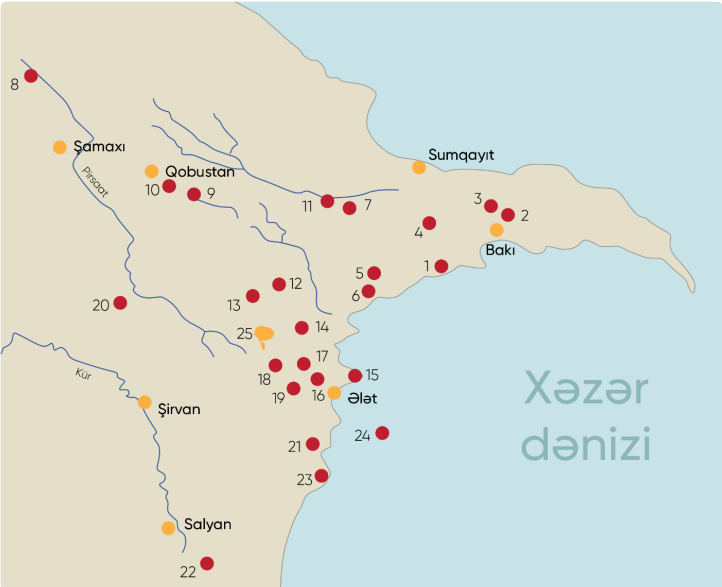 1. Lökbatan 2. Keyreki 3. Keçeldağ 4. Bozdağ-Güzdek 5. Qaradağ Pilpilesi 6. Otmanbozdağ 7. Üçtepe 8. Demirçi 9. Şıhzerli 10. Kiçik Mereze 11. Pirekeşkül 12. Qelenderahtarma 13. Çeildağ 14. Torağay 15. Bahar 16. Daşgil 17. Dilengəz 18. Ayrantöken 19. Qoturdağ 20. Ahtarma-Paşalı 21. Ağzıbir 22. Durovdağ 23. Bendovan 24. Qarasu adasıVolkanik çamurun iyileştirici özellikleri içindeki yapışkanlık, ısı kapasitesi, hidrojen-sülfit, iyot, brom ve naftenik gibi biyoaktif maddelerin varlığıdır. Volkan çamurlarındaki organik madde miktarı %0,49-1,67 ve bazen daha fazladır ki, bu da tedavi edici etkiye sahiptir. Volkanik çamur, büyük miktarlarda borik asit- selenyum (200–600 mg/l'ye kadar) ve özel terapötik değeri vardır. Topraktan çamurla birlikte çıkan gazların birleşimi metan, karbon ve balneolojik iyileştirme özelliklerini artıran nitrojenden oluşur. Volkanik çamurların diğer çamurlara göre avantajları şunlardır:Ezilmiş, kremsi yumuşak kil kütlesinin, kendine özgü mineral bileşikler ve spesifik bir terapötik etkiden oluşur. Bu avantajlar tedavi seçeneklerini artırmanın yanı sıra biyoaktif maddelerin kararlı kalmasını sağlar.Derinliklerden gelen volkanik çamurlar diğer çamurlardan farklı olarak, biyostimüle edici etkiye sahip kimyasal eser ve organik maddelerle zenginleştirilmiştir. Ayrıca volkanik çamurlarla tedavide işlem sayısı 10`dan fazladır. Volkanik çamurlar derin (4-7 km) yüzeylerden çıkması nedeniyle antropojenik etkiye maruz kalmazlar. Bu da onun terapötik etkisini artırır.Volkanik çamurlarda iyot, brom, manganez vb. gibi özelliklerin olması diğer çamurlarla kıyaslama da yileştirme yeteneklerini arttırır.Volkanik çamur sinir sistemi, deri ve eklem hastalıklarının tedavisinde kullanılmaktadır. Bu çamurlarının hepsi tıpta kullanılamaz. Onların tıbbi kullanımlarının tespiti teyit edilmelidir. Volkan çamurları tedavi aracı olarak tesis dışındaki çeşitli hastanelerde de kullanılmaktadır. Ayrıca kullanım deneyimi Krım`da, Rusya`da (Kuzey Kafkasyada Tambukan gölü) ve Yeni Zelanda`da mevcut. Volkanik çamurun annee lojik özelliklerinin yüksek olması nedeniyle bir takım hastalıkların tedavisinde kullanılmaktadır. Bunlara kas-iskelet sistemi, eklemler, omurga, periferik sinir sistemi, cilt, gastrointestinal, diyabet sistemi, boyun osteokondrozu, jinekoloji, üroloji ve kozmetoloji dahildir. Azerbaycan volkanik çamurunun organik bileşenlerinde biyolojik maddeler vardır. Tedavi için yararlı bileşenler: iyot, bor, brom, magnezyum, lityum, vanadyum, bakır, demir ve başka maddeler tespit edilmiştir. Petrol ve gaz bölgelerinde çamur volkanların yaygın olduğunu not etmek önemlidir. Bu da elbette çamurun kimyasalı ile alakalıdır. Bileşimlerine ve iyileştirici özelliklerine yansıyan karasal kökenli, turba ve sapropel yapılı Çamurlar tedavi çamurlarından farklıdır. Yerin derinliklerinden çıkan volkanik çamur eser elementler ve organik maddeler açısından zengindir. Ayrıca yüksek biyostimülan etkiye sahiptir. Bu çamurların daha bir özelliği şudur ki, onların kimyasal bileşimi stabildir. Yani kuru çamur su ile ıslandığında orijinal durumuna geri döner ve tüm faydalı niteliklerini korur. Bu nedenle, sadece tedavi için taze değil, kurutulmuş çamur da kullanılabilir. Çamurdan yapılan kozmetik ürünler, tedavi ve kozmetik amaçlı krem ve yağ olarak yaygın bir şekilde kullanılmaktadır. Çamur volkanından yapılan kozmetikler bileşimi birçok mineral ve kalsiyum içerir. Bu maddeler cilt üzerinde iyileştirici etkiye sahiptir. Ayrıca onlar kan dolaşımını iyileştirir, ciltte büyük gözenekler oluştuğunda gözenekleri küçültür ve azalmasına neden olur. Volkanik çamurların kullanımı için öneriler: Şifalı volkanik çamurların özelliklerinin onaylanması;Volkanik çamurlardan tedavi amacıyla sanatoryum, hastane ve tıbbi rehabilitasiyon merkezlerinde kullanılması;Abşeron sanatoryumları volkanik çamurla tedavi ayarlama;Abşeron'da volkanik çamur uzman tabanlı sanatoryum inşaatı.İklim, Azerbaycan Cumhuriyeti topraklarındaki en önemli çare kaynağıdır. Azerbaycan`da iklim kavramı eski çağlardan beri halk tarafından ekonomik amaçlarla tedavi ve rekreasyon amacıyla kullanılmaktadır. Bilindiği üzere iklim bileşenleri (hava sıcaklığı, nem, rüzgar hızı, güneşli günlerin sayısı vb.) dinleme için önemli şeylerdir. Tükenmez olan güneş radyasyonu sağlık merkezlerinde ve tatil yerlerinde tedavi profilini belirler. Cumhuriyetin iklim koşulları çok çeşitlidir. Öncelikle bahsedilen çeşit bölgemizin ağırlıklı olarak subtropikal bölgede yer alması ve yıl boyunca farklı hava kütlelerinin gelişi nedeniyle bağlıdır. Ayrıca Azerbaycan`ın %35`nin ılıman, %65`nin ise subtropikal kuşakta olduğunu da bildirmek gerek. Ülkedeki arazi çeşitliliği ve dağlık alanlarının bolluğu, iklim türlerinin çeşitliliğine neden olmuştur. Bu nedenle ülkede düşey kuşak ve yağış dalına bağlı olarak, çeşitli turizm türlerinin gelişmesine ivme kazandıran 9 iklim tipi vardır. Ülkede ortalama yıllık sıcaklık, özellikle ova ve dağ eteklerinde 10°C-den yüksektir. Güneşli günlerin sayısı fazla olduğu için burada helyoterapi tedavisine de başvurmak elverişli kabul edilir. Azerbaycan Cumhuriyeti'nde hem ovalarda hem de dağlık alanlarda rekreasyon merkezleri bulunmaktadır. Ancak, cumhuriyetin dağlık iklim bölgelerinde rekreasyon organizasyonu için var olan faktörler hâlâ az kullanılıyor. Azerbaycan'ın 5 iklim bölgesinde tedavi ve rekreasyon amaçlı 12 bölge ve 23 mahalle bulunmaktadır. Dağlık alanlarda (800-2000 m) subtropik ve mülayim iklim türleri vardır. Azerbaycan`da kuru subtropikal iklime sahip ovalar ve bölgeler helyoterapi, dağlık etekleri aeroterapi için uygundur. Ayrıca, sıcaklık rejimi ve konfor limitlerinin tekrar göstergelerinden yaz aylarında (mevsim döneminnde) havanın serin olması görünmektedir. Bunun için de Aran ve Abşeron nüfusu yazın sıcaklığında buraya gidiyorlar. Azerbaycan iklimi talasoterapi, aeroterapi, helioterapi tedavisi, dinlenme ve sağlık turizminin gelişmesine ivme kazandırmıştır. Ülkedeki mevcut rekreasyon merkezlerinin çoğu uygun mikro-iklim göstergeleri ile iklim-peyzaj koşullarına sahip alanlarda yayılmıştır. Ayrıca mikro-iklim potansiyelini sağlık turizm açısından yetersiz kullanılmasını da vurgulaya biliriz.Elverişli ve serin hava koşullarının yanı sıra Kelbecer, Laçin ve Şuşa bölgeleri güzel subalp manzarası, alğ çayırları ve sıradağları ile tanınır. Yükseklik farkı hava saflığı, direkt güneş, yüksek yoğunlukta radyasyon, bol miktarda ultraviyole ışınlarına etki eder. İklim koşullarının analizi Kelbecer, Laçin, Şuşa'nın iklim-balneoloji tesisi yaratmak için tüm doğal olanaklara sahip olduğunu göstermektedir. Balneolojik-iklim potansiyeli ile öne çıkan alanların çevresine geniş bir orman ve dağ-çayır peyzajının yayılması, tabiat anıtlarının varlığı alanın sağlık turizmi amaçlı kullanılması için şartlar oluşturmaktadır. Ülkedeki iklim kaynaklarının sağlık turizmde kullanılması için öneriler:Mikroiklim koşullarının uygun olduğu alanların belirlenmesi ve oradaki iklim terapisi fırsatlarından yararlanma;Dağ iklim tatil köylerinde sağlık turizmi organizasyonu için uygun koşulların olması;Hazar denizi kıyılarında talasoterapi ve heleoterapi olanaklarının mevcutluğu;Azerbaycan ikliminin rekreasyon ve sağlık turizmi organizasyonunu etkinleştirmek için gerekli koşulların olması.ÜÇÜNCÜ BÖLÜM3.1. Potansiyelde merakı olanların analiziFreeman`a göre, ilgili taraf (paydaş) kuruluşun hedeflerine ulaşılmasına etkileyen her hangi grup ve ya bireydir. DTÖ (Dünya Turizm Örgütü) turizm alanlarındaki turizm paydaşlarını – uzmanlar, devlet organları, basın ve diğer medya organları olarak tanımlamışdır. Ayrıca, diğer ilgi grupları ve bireylerin yanı sıra, özellikler yerel sakinler ve yönetim organları da bu grupa dahildir. Yukarıdakiler dikkate alındığında, Azerbaycan'da sağlık turizminin gelişmesinde devlet ve iş dünyası temsilciler, uluslararası kuruluşlar, STK'lar (Sivil Toplum Kuruluşları)  ve ortaklar, yönetim organları, belediyeler ve yerel topluluk (yerel halk) paydaş olarak belirlenmiştir. Azerbaycan`da sağlık turizminin gelişmesi için birçok ilgili taraf vardır. Bu ilgili tarafları 6 gruba ayıra biliriz:Turizm sektörü işletmeleri: Konaklama tesisleri, Nakliye araçları, Turizm aracıları, Gıda işletmeleri;Devlet kurumları:  Devlet Turizm acentesi, Sağlık Bakanlığı, Sosyal Koruma Bakanlığı, Çevre ve Doğal kaynaklar Bakanlığı, Ekonomi Bakanlığı, Yerel yönetim organları;Ortaklar: Uluslararası kurumlar, STK`lar, Dernekler, Diğer kamu kurumları;Müşteri segmenti: Her yaş grubundan olan turistler, Özel tedaviyi seçen hastalar, Sosyal turizmden yararlanan ülke vatandaşları;Yerel topluluklar: Yerel vatandaşlar, Yerel tarım üreticileri, Hediyelik eşya üreticileri;Diğerleri: Bankalar, Yatırım kaynakları, Eğitim kurumları ve merkezleri.Turizm sektörü işletmeleriBu bölümde yer alan sanayi işletmeleri 4 alt gruba ayrılmaktadır:Konaklama tesisleri – Sağlık turizminde konaklama hizmetleri arasında tıbbi tesisler, sanatoryumlar, SPA-velnes yaşam merkezlerini, tedavi pansiyonlarını ifade eder. Azerbaycan`da belirtilen sağlık hizmetlerini sağlayan konaklama tesisleri ağırlıklı olarak balneolojik kaynakların yakınında inşa edilmiştir.Nakliye araçları – Azerbaycan`da sağlık turizminin gelişmesi için hava, demiryolu, araba araçlarında faaliyet gösteren şirketler ve girişimciler ilgili taraf olarak hareket etmektedir. Ülkedeki uluslararası turist taşımacılığının ana bölümünü hava taşımacılığı oluşturmaktadır.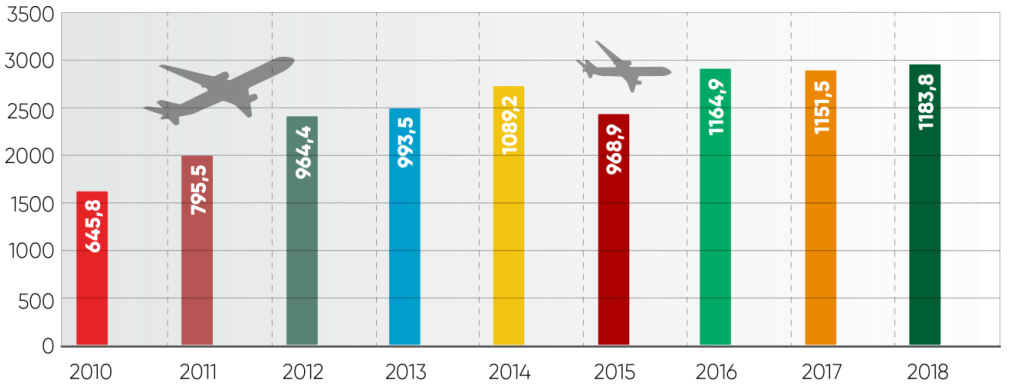 Azerbaycan`a 2018 yılında gelen turistlerin sayısı 3.6 mln kişi olurken, bunun da 1.183 mln kişi sayısı - %40'ı hava taşımacılığından kaynaklanmaktadır. Bu bakımdan hava taşımacılığı sağlık turizm paketlerinin yurtdışı vatandaşlarına daha kolay satılması konusunda ilgili taraf olarak haraket eder. Büyük zaman kaybı ve trenlerde yetersiz hizmet nedeniyle demiryolu ile Azerbaycan`a gelen turistlerin sayında azınlık vardır. Şu an da önemli önemli sağlık destinasyonu olan Naftalan-Gence yüksek hız treninin işletilmesi emniyet açısından uygundur. Ayrıca, modern Bakü-Tiflis-Kars treninin sağlanması sonucunda Türkiye ve Gürcistan`dan gelen turist sayısını artıracaktır.Araba taşımacılığı sağlık turizminin gelişmesinde ana paydaşlardan biridir. Bu taşımacılıkda transfer, doğrudan teslimat ve malzeme temini yoluyla gelir elde ederler. Ayrıca, balneolojik kaynakların ağırlıklı olarak dağlarda yoğunlaşması, araba taşımacılığına olan talebi artırmıştır. Hatta, bazı balneolojik kaynakarın zorlu kabartmalardaki yeri, özel arabaların ve atların kullanılmasını da gerektirir.Turizm aracıları – Turizm işinin aracıları olan tur operatörleri, seyahat acentaları, brokerler sağlık turizminin gelişmesinde ilgili taraflardır. Azerbaycan`da gelme turizm de öncellikli olarak tedavi-sağlık paketlerinin sunulması tur operatörlerinin ve seyahat acentelarının buraya dikkat çekmesine yardımcı olur.Gıda işletmeleri -  Ülkede sağlık turizminin gelişmesi gıda sektörüne olan talebi artırmaktadır. Sağlık İşletmelerin yakınındaki yemek işletmelerinin sayısındaki artışa bağlı olarak birçok zincir restoran örgütlenmeye neden olur. Farklı turizm türlerine ait yemek işletmelerinin sayısındaki artış, bunun yanı sıra sağlık turizmin gelişmesiyle doğrudan ilişkilidir. Aynı zamanda gıda işletmelerinde ulusal mutfak ürünlerin tanıtımı turizmin tanıtımına hizmet eder.Devlet KurumlarıAzerbaycan'da faaliyet gösteren devlet kurumlarının büyük çoğunluğu, cumhuriyette sağlık turizminin gelişmesinde dolaylı paydaş olarak hareket etse de, doğrudan ilgilenen devlet kurumlar da var. Bunlardan Devlet Turizm Acentası(DTA), Sağlık Bakanlığı, Maliye Bakanlığı buraya dahildir. Şöyle ki, DTA medikal turizm alanında projeler sunmak, teklifleri desteklemek, sağlık turizmi ürünlerinin Destinasyon Yönetimi organizasyonları aracılığıyla oluşturulmasında vb. sorunlarən çözülmesinde ilgilidir.Sağlık Bakanlığı şifalı suların kullanımı için tıbbi amacı hakkında resmi bir görüş verir, aynı zamanda tedavi edilen hastalıkların gideceği yeri belirler. Bahsi geçen diğer bakanlıklar sağlık turizminin gelişiminin desteklenmesi, sosyal turizmin geliştirilmesi, mevcut kaynaklardan etkili çevre koruma açısından ilgili taraf olarak hareket eder.Yerel KurumlarYerel yürütme organları ve belediyelerin bölgelerinde çeşitli turizm türlerinin yanı sıra balneolojik kaynakları kullanarak sağlık turizminin geliştirilmesi ile ilgilenmektedir. Türkiye tecrübesi şunu gösteriyor ki, bölgelerdeki valilikler ve belediyelerin termal kaynakların kullanımına yönelik altyapıyı oluşturuyorlar ve ya bu alanda ilk yatırımı yapıyorlar. Dağlık bölgelerde belediyelere ait tedavi ve sağlık merkezleri inşa ediyorlar. Azerbaycan`da yerel yönetim kendi bölgelerinde balneolojik kaynakların kullanımı için organlar ve belediyeler altyapı oluşumuyla ilgilenmelidir.   OrtaklarModern çağımızda ortak insan çıkarlarını koruyan birçok uluslararası kuruluş vardır ki, mevcut doğal ve ekonomik kaynakların sürdürülebilir kullanımını desteklerler. Avrupa Birliği, Alman İşbirliği Teşkilatı, İslam Kalkınma Bankası ve b. Azerbaycan`da medikal ve sağlık turizmi amacıyla kullanılabilecek nüfusun istihdamını sağlamak için fon ayırır.Müşteri segmentiTurizm sektörü için tüm insanlar potansiyel müşteri olmakla birlikte belirli yaş grupları ve bazı kesimler için tedavi sağlık sektörü sunulmaktadır. Azerbaycan'da medikal turizmi kullananların çoğunluğu yerli vatandaşlar olsa da yabancı turist sayısı da artıyor. Bu kesimler arasında orta yaş grubu ağırlıklı olmakla birlikte, yeni yapılan ve kompleks sağlık, SPA ve rekreasyon hizmetleri sunan sağlık merkezleri tüketici sayısında artışa neden olmaktadır. Yerel TopluluklarTedavi-sağlık destinasyonlarının oluşumu, yerel toplulukların hizmetlerini kullanan insan sayısını artırmak için koşullar yaratır. Bu bağlamda, topluluklar kiralık evler sağlar, işsizliği azaltır, turistlere ek hizmetler sağlamaya katılır ve geleneksel üretimi teşvik eder. Çünkü bölgede turizm geliştikçe daha fazla turist destinasyonu ziyaret ediyor ve yerel vatandaşlar tarım ürünlerini turistlere aracısız satabiliyor, evlerini turistlere kiralayabiliyor ve ayrıca turistleri bölgede gezdirerek ek gelir elde edebiliyor. DiğerleriYukarıda listelenen paydaşlara ek olarak, tedavi sağlık turizmi için paydaş olarak hareket eden başkaları da vardır. Çeşitli bankaları, proje finansmanı yatırımcılarını, eğitim kurumlarını ve merkezlerini kapsayabilir. Ülkenin büyük bankaları ve diğer finans kuruluşları bu alandaki büyük projelerin finansmanına katılmaktadır. 3.2. Talep ve arz analizleriAzerbaycan`da sağlık hizmeti gösteren sanatoryumlara yerli turistlerle beraber, yabancı turistlerinde talep etdiyini göre biliriz. Ülkede sağlık turizmi sanatoryum resort hizmetlerinde uzmanlaştığı için yabancı turistler daha çok bu alanda uzmanlaşmış kuruluşlara gelmektedir. Ülkeye sağlık amaçlı gelen turistler ağırlıklı olarak Naftalan yağının iyileştirici özelliklerinden yararlanmayı tercih ediyor. Azerbaycan Rusya, Kazakistan, Ukranya, İran, Türkiye ve Gürcistandan sağlık turizmi için gelen turistlerin hedefidir. Aynı zamanda Bakü'deki "Bona Dea" Uluslararası Hastanesi, uluslararası deneyimi uygulamak için 2018 yılında inşa edildi ve burada farklı Avrupa ülkelerinden olan personel çalışıyor. Bu, Azerbaycan'ın yakın gelecekte medikal turizm hizmetleri sunmasını sağlayacaktır. Naftalan tatil köyleri, "Galaalti Hotel & Spa", "Lankaran Springs Wellness Resort", Gebele'deki "Chenot Palace Gabala" ve Nahçıvan'daki "Duzdağ" otelleri sağlık turizmi için Azerbaycan'a gelen yabancı turistlerin talebinin başında geliyor.Azerbaycan Devlet İstatistik Komitesi'nin verdiği bilgilere göre 2019 yılında yaklaşık 3,2 milyon yabancı misafir Azerbaycan'ı ziyaret etti. Ülkeye gelen 2,8 milyondan fazla yabancı turist, toplam ziyaretçi sayısının %90,3'ünü oluşturmaktadır. 63,9 bin yabancı turist (%2,23) sağlık amaçlı Azerbaycana geldi. Turistlerin 42 bini Naftalanın sanatoryum-tatil yerlerinin hizmetlerini kullandı. Bu da ülkeye tedavi için gelen turistlerin %65,7'sini oluşturmaktadır.Ülkelere göre Azerbaycan'a tedavi için gelen turistlerin istatistiksel analizi, Rusya, Kazakistan, Ukrayna, Türkiye, Beyaz Rusya, Özbekistan ve İran vatandaşlarının yüksek sayıda olduğunu göstermektedir. Bunun nedeni o ülke vatandaşlarının Azerbaycan sağlık turizmi hakkında daha fazla bilgiye sahip olmaları ve geleneksel sanatoryum hizmetlerini tercih etmeleridir.BDT'den gelen turistlerin tercih ettiği destinasyonlar arasında Naftalanın sağlık tesisleri daha popülerdir. Naftalan şehrinde yüksek, orta ve düşük kategorideki sanatoryum-tatil beldesi işletmelerinin varlığı yabancı turistlerin tercihini artırmaktadır. Aynı zamanda Naftalan sağlık tesislerinin sunduğu tedavi paketleri de yabancı turistlerin ilgisini çekiyor. Naftalan'daki tatil köyleri, orta ve uzun vadeli tedavi sağlık paketleri sunuyor ve sezon dışı dönemde indirimli fiyatları, ürünlerini yabancı turistler için erişilebilir kılıyor. Azerbaycan'da balneolojik ve wellness turizminde öne çıkan "Galaalti Hotel & Spa", Düzdağ ve "Lankaran Springs Wellness Resort" daha çok yabancı turistlere hizmet veriyor. Bahsedilen tatil merkezleri tedavi ve sağlık konusunda uzmanlaşmakla birlikte dinlenme, eğlenme, geceleme vb. hizmetler de sunmaktadır. Bu otellerdeki geniş hizmet yelpazesi, turistlerin eğlence amaçlı olduğu kadar sağlık amaçlı da çekilmesine olanak sağlamaktadır. Otellerin Batı Avrupa modeline göre karmaşık spa-sağlık hizmetleri sunması, otellerin çekiciliğini artırmaktadır.Ülkede sağlık turizmine olan talebin büyük kısmı iç turizmin payına düşüyor. Kurort Anonim Şirketine bağlı Abşeron sanatoryumları Azerbaycan'da geleneksel tedavi-sağlık ve iyileştirme hizmetleri sunan kurumlardır. Abşeron`da olan 5 sanatoryumun toplam oda sayısı 1090-dır. Genel olarak çalışan sağlık tesisleri talebe göre şu şekilde gruplandırılabilir: tüm yıl boyunca hizmet veren tedavi ve sağlık merkezleri ve sezonda hizmet veren sanatoryumlar.Azerbaycan sağlık turizmi pazarında sunulan ürünler arasında Naftalan yağı ve balneolojik tedavi ve sağlık hizmetleri yer almaktadır. Burada faaliyet gösteren sağlık tesislerinin üçü beş yıldızlı otel, ikisi dört yıldızlı otel, geri kalanı ise tedavi hizmeti veren sanatoryumlardır. Sağlık turizminde arzın analizi, bu alandaki mevcut durumun analizini kapsamlı bir şekilde incelemelidir.Naftalan yağı dermatolojik, jinekolojik, nörolojik, kardiyovasküler ve ürolojik hastalıklar dahil olmak üzere 70' den fazla hastalığın tedavisinde faydalıdır. Naftalan yağının bileşiminin uluslararası düzeyde belgelendirilmesine ihtiyaç vardır. Ancak sağlık hizmetlerinin ülke içinde gelişmesi ve uluslararası sağlık pazarına girebilmesi için sağlık hizmetlerinin devlet standartlarına sahip olması da önemlidir. Tedavi ve sağlık hizmetleri sunan "Galaaltı Hotel & Spa" merkezi, yerli ve yabancı turistlerin ilgisini çekmeye olanak sağlıyor. "Galaaltı Hotel & Spa" kompleksi, ürolojik hastalıklar, safra yolları, mesane ve üreter taşları için tedavi hizmetleri ve maden suyu ile mide-bağırsak rahatsızlıklarının tedavisi sunmaktadır. Sanatoryumun modern tıbbi ekipmanlarla donatılması, profesyonel sağlık personelinin turistlerin ihtiyaçlarını karşılamasına olanak sağlamaktadır. "Galaalti Hotel & Spa" kompleksinde tedavi ile birlikte sağlık ve dinlenme için elverişli koşulların yaratılması turist segmenti için de uygundur.“Lankaran Springs Wellness Resort” oteli7 kuyu ve 5 kaynak olmak üzere 12 aktif su kaynağına dayalı tedavi ve sağlık hizmetleri sunmaktadır. Kaynaklar, ısı derecesine göre izotermal, termal ve hipertermal sular olarak kabul edilir. Burada kan dolaşımı, sinir, kemik-kas sistemleri, bağ dokusu hastalıkları, solunum organları, sindirim sistemi, metabolizma ve beslenme bozuklukları, deri ve deri altı dokusu, genitoüriner sistem hastalıkları tedavi edilmektedir. "Lankaran Springs Wellness Resort" sağlık merkezi, çeşitli destinasyonlardan turist çekmeyi sağlayan tedavinin yanı sıra sağlık, spa, dinlenme, eğlence hizmetleri sunmaktadır.“Duzdağ” mağaraları, BDT pazarına sunulan başlıca geleneksel turizm ürünüdür. Karstik mağaralarda ve tuz madenlerinde bronşiyal astımlı hastaların tedavisinde etkinliğin yüksek olduğu bilimsel literatürde belirtilmektedir. Özellikle tuz madenlerinde sodyum ve klor iyonları hakim olduğu için plevral bronş hastalıklarının tedavisinde olumlu etkisi vardır. Kalsiyum iyonları ile sodyum ve klor (Na+ Cl+) iyonlarının ağırlıkta olduğu “Duzdağ” mağaralarındaki tuz ocakları tedavi edici değere sahiptir. Burası 1979 yılından bu yana Azerbaycan'ın Nahçıvan şehrinde faaliyet göstermektedir. Duzdağ Mağarası ile aynı adı taşıyan otel yakın konumu tedavi için buraya gelenlerin gecelemeleri için elverişli koşullar yaratıyor. "Duzdağ oteli" tarafından kompleks tesis hizmetlerinin sağlanması, sağlıkla ilgili turistlerin yanı sıra diğer segmentleri de çekmeye olanak tanır. Otel, tuz mağarasında tedavi dışında Spa, dinlenme ve eğlence hizmetleri de sunmaktadır.Cumhuriyetimizde sağlık turizminin medikal (tedavi) yönü daha gelişmiş olmasına rağmen, sağlık yönü zayıf gelişmiştir. Özellikle Naftalan ve Düzdağ'daki doğal şifa kaynakları ile Yukarı Karabağ bölgesindeki kaplıcalar SSCB döneminde medikal turizm amaçlı kullanılmıştır. "Galaalti Hotel & Spa", "Lankaran Springs Wellness Resort" ve "Chenot Palace Gabala" sağlık turizmi merkezleri, medikal turizm ürünlerinin yanı sıra sağlık turizmi hizmetleri de sunmaktadır. Ancak mevcut sağlık turizmi tesisleri kendi turizm ürünlerini bölge pazarında sunmamaktadır. Sağlık turizmi ürünlerinin daha da geliştirilmesi için ek yeni ürün ve paketler sunulmalıdır. Turistlerin boş zamanlarının verimli bir şekilde organize edilmesi, destinasyona özel hediyelik eşyaların, kozmetik ürünlerin hazırlanması ve ulaşım sorunlarının çözümüne de ihtiyaç duyulmaktadır. Sağlık ocakları çevresinde sosyal altyapı alanlarının, yeme-içme ve eğlence tesislerinin düzenlenmesi önemlidir.KAYNAKÇAAzerbaycancaAzərbaycanda sağlamlıq turizmi – cari vəziyyət və inkişaf perspektivləri Bakı, 2021,    184 s.Azərbaycan Respublikası regionlarının 2019-2023-cü illərdə sosial –iqtisadi inkişafı Dövlət Proqramı. Azərbaycan Respublikasının Qanunvericiliyi toplusu. II cild, Bakı: “Avrasiya press”, 2019.Azərbaycan Respublikasında turizm sektorunun rəqabət qabiliyyətinin yüksəldiləsi problemləri, BMT inkişaf proqramı, Bakı, 2009, 58 s.Kurort Səhmdar Cəmiyyətinin məlumatları-2020, 32 s.Azərbaycanın mineral su ehtiyatlarının müasir vəziyyəti və onlardan səmərəli istifadənin perspektivliyi, Bakı-2018, ADNSU-nun nəşriyyatı, 239 s.Sağlıklı yaşam (SPA-wellness) hizmeti sunan tesislerLankaran Springs Wellness resort, Qalaalti Hotel & Spa, Qafqaz Thermal & Spa Hotel, Chenot Palace Gabala, Duzdag hotelTedavi ve sağlık hizmetleri sunan tesislerGashalti Health Hotel, Chinar Hotel & Spa, Garabag Resort &SPAGeleneksel sanatoryum hizmetleri sunan tesislerMucizevi Naftalan, Kepez, Güzel Naftalan, Sihirli Naftalan, Şıh, Bilgah, Güneşli, AbsheronDinlenme ve SPA hizmetleri sunan tesislerMarxal Resort & SPA, Guba Palace, Shahdag Hotel & SPAGruplarSıcaklıkKaynak sayısıKimyasal bileşimDağıtım alanlarıSoğuk0-1731Karbon gazlıNahçıvan, Gedebey, TovuzIlık7-12133Bikarbonatlı ve karbon gazlıŞuşa, Laçın, Gedebey, DaşkesenHafif12-20140Sodyum klorürlü ve bikarbonatlıŞeki-Zaqatala, Dağlık Şirvan, Quba – HaçmazSıcak20-37157Hidrojen sülfit, metan gazlı ve kükürtlüAbşeron, Nabran, TalışÇok sıcak37-4036Sülfürlü, nitrojenli ve kükürtlüAbşeron, Talış, KelbecerYakıcı sıcak42-64110Kükürtlü, radonlu gazlı sularLenkeran - Talış